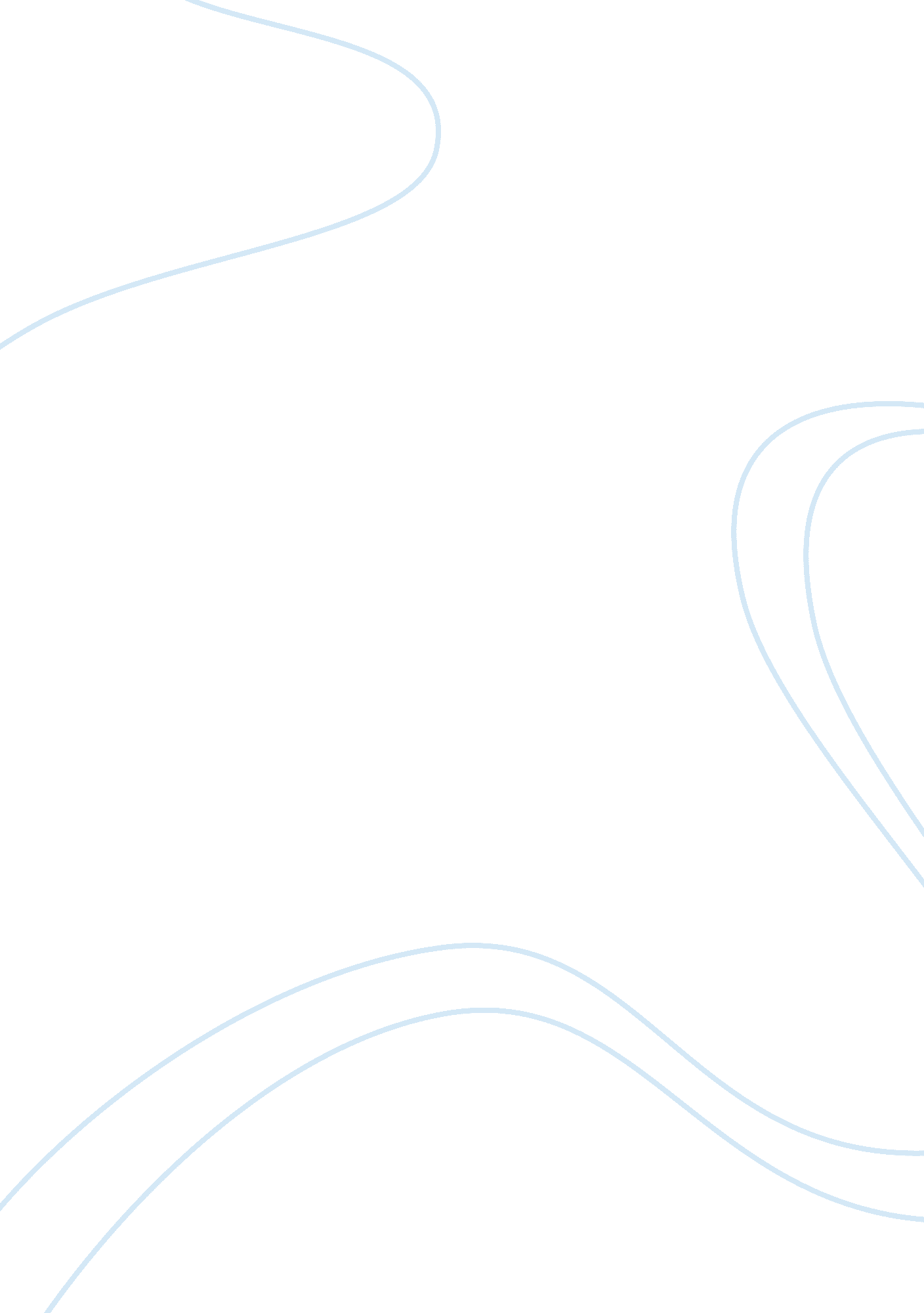 Factors affecting the reading interest of fourth year students of ramon magsaysay...Countries, Philippines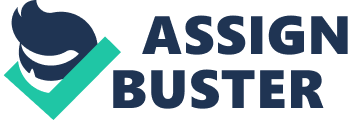 FACTORS AFFECTING THE READING INTEREST OF FOURTH YEAR STUDENTS OF RAMON MAGSAYSAY(CUBAO) HIGH SCHOOL Statement of the Problem This study aimed to determine the factors affecting the reading interest of the Fourth Year High School students in RAMON MAGSAYSAY, (CUBAO) QUEZON CITY. Specifically, it seeks to answer the following questions: What is the demographic profile of the students according to: a. Gender b. Age c. Family Income d. Parent's Educational Attainment What are the factors that affect the reading interest of the students in RMCHS? Which of these factors are most common among the Fourth Year High School Students? CORRELATION BETWEEN ATTITUDES AND STUDENTS' SELF ASSESSMENT TOWARDS READING Statement of the Problem: This study aimed to discover the attitudes and respondents' self assessment towards reading of Second Year students of Carlos P. Garcia High School, Quezon City, for the school year 2010 — 2011. Specifically this study would like to answer the following questions: What are the profiles of the respondents in terms of: a. Age? b. Gender? c. Family Background? How do respondents assessed their attitudes towards reading? How do respondents received their problems towards reading? Is there significant relationship between the respondents' attitudes and problems towards reading? EFFECTS OF BILINGUALISM APPROACH TO THE ACADEMIC ACHIEVEMENT IN ENGLISH III Statement of the Problem/ Objectives of the Study The researchers would like to know the effects of the Bilingual Approach in teaching to the academic achievement in English of the third year students in Juan Sumulong High School. Specifically, the study aimed to answer the following: What is the Profile of Respondents in terms of: a. Age? b. Gender? c. Family income? What are the effects of bilingual approach in teaching to the academic achievement in English of the respondents? Is there a significant differences between the Controlled Group to Bilingual Approach used by the teacher in teaching English III? 